№ п/пНаименование товараЕд. изм.Кол-воТехнические, функциональные характеристикиТехнические, функциональные характеристикиТехнические, функциональные характеристики№ п/пНаименование товараЕд. изм.Кол-воПоказатель (наименование комплектующего, технического параметра и т.п.)Показатель (наименование комплектующего, технического параметра и т.п.)Описание, значение1.Паровозик с качающимся мостиком  ИО-07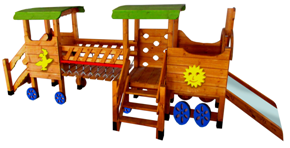 Шт. 11.Паровозик с качающимся мостиком  ИО-07Шт. 1Высота (мм) Высота (мм) 21001.Паровозик с качающимся мостиком  ИО-07Шт. 1Длина (мм)Длина (мм)65001.Паровозик с качающимся мостиком  ИО-07Шт. 1Ширина (мм)Ширина (мм)16001.Паровозик с качающимся мостиком  ИО-07Шт. 1Применяемые материалыПрименяемые материалыПрименяемые материалы1.Паровозик с качающимся мостиком  ИО-07Шт. 1Столбы В кол-ве 12шт., выполнены из бруса естественной влажности сечением 100*100мм. Нижняя часть столба покрыта битумной мастикой с последующим бетонированием.В кол-ве 12шт., выполнены из бруса естественной влажности сечением 100*100мм. Нижняя часть столба покрыта битумной мастикой с последующим бетонированием.1.Паровозик с качающимся мостиком  ИО-07Шт. 1Боковые ограждения В кол-ве 4шт., выполнены из доски естественной влажности с покрытием антисептиком  "Акватекс"В кол-ве 4шт., выполнены из доски естественной влажности с покрытием антисептиком  "Акватекс"1.Паровозик с качающимся мостиком  ИО-07Шт. 1Крыша В кол-ве 2шт., выполнена из доски естественной влажности с покрытием антисептиком «Акватекс» цвет еловая зелень (акриловая краска зеленого цвета)В кол-ве 2шт., выполнена из доски естественной влажности с покрытием антисептиком «Акватекс» цвет еловая зелень (акриловая краска зеленого цвета)1.Паровозик с качающимся мостиком  ИО-07Шт. 1Горка-скат (Н-600мм)В кол-ве 1шт., выполнен из доски сосновых пород  и укрыта цельным листом из нержавеющей сталиВ кол-ве 1шт., выполнен из доски сосновых пород  и укрыта цельным листом из нержавеющей стали1.Паровозик с качающимся мостиком  ИО-07Шт. 1Наклонный лаз В кол-ве 1 шт., выполнен из доски естественной влажности с прорезями для рук и ног с покрытием антисептиком «Акватекс». В кол-ве 1 шт., выполнен из доски естественной влажности с прорезями для рук и ног с покрытием антисептиком «Акватекс». 1.Паровозик с качающимся мостиком  ИО-07Шт. 1Лестница В кол-ве 1шт., выполнена  из доски естественной влажности с покрытием антисептиком "Акватекс"В кол-ве 1шт., выполнена  из доски естественной влажности с покрытием антисептиком "Акватекс"1.Паровозик с качающимся мостиком  ИО-07Шт. 1Перила наклонного лаза и лестницыВ кол-ве 4 шт., В кол-ве 2шт., выполнены из из доски естественной влажности с покрытием антисептиком "Акватекс"В кол-ве 4 шт., В кол-ве 2шт., выполнены из из доски естественной влажности с покрытием антисептиком "Акватекс"1.Паровозик с качающимся мостиком  ИО-07Шт. 1ПолыВ кол-ве 2 шт., выполнены  из доски естественной влажности с покрытием антисептиком  "Акватекс"В кол-ве 2 шт., выполнены  из доски естественной влажности с покрытием антисептиком  "Акватекс"1.Паровозик с качающимся мостиком  ИО-07Шт. 1КолесаВ кол-ве 12шт, выполнены из фанеры толщиной 12-15мм. с покраской  акриловой краской. В кол-ве 12шт, выполнены из фанеры толщиной 12-15мм. с покраской  акриловой краской. 1.Паровозик с качающимся мостиком  ИО-07Шт. 1Альпинистская  стенка В кол-ве 1шт., выполнен из доски естественной влажности с прорезями для рук и ног с покрытием антисептиком «Акватекс».В кол-ве 1шт., выполнен из доски естественной влажности с прорезями для рук и ног с покрытием антисептиком «Акватекс».1.Паровозик с качающимся мостиком  ИО-07Шт. 1Качающийся мостик В кол-ве 1 шт. мост изготовлен из деревянного бруса толщенной 40мм. Короткозвенной оцинкованной цепи и металлических перил. Перила изготовлены из металлической профильной цепи 40х40мм и толщенной стенки 1.5мм. На деревянный брус (ступени) крепится цепь, цепь приварена к металлическим перилам.В кол-ве 1 шт. мост изготовлен из деревянного бруса толщенной 40мм. Короткозвенной оцинкованной цепи и металлических перил. Перила изготовлены из металлической профильной цепи 40х40мм и толщенной стенки 1.5мм. На деревянный брус (ступени) крепится цепь, цепь приварена к металлическим перилам.1.Паровозик с качающимся мостиком  ИО-07Шт. 1Перила качающегося мостикаВ кол-ве 2 шт., выполнены из доски естественной влажности с покрытием антисептиком  "Акватекс"В кол-ве 2 шт., выполнены из доски естественной влажности с покрытием антисептиком  "Акватекс"1.Паровозик с качающимся мостиком  ИО-07Шт. 1МатериалыДеревянный брус и доска естественной влажности тщательно отшлифован со всех сторон и покрашен в заводских условиях антисептиком "Акватекс, фанера покрыта акриловой  краской,  металл покрыт термопластичной порошковой краской, цепь короткозвенная, конструкция собирается на саморезы по дереву. ГОСТ Р 52169-2012  Деревянный брус и доска естественной влажности тщательно отшлифован со всех сторон и покрашен в заводских условиях антисептиком "Акватекс, фанера покрыта акриловой  краской,  металл покрыт термопластичной порошковой краской, цепь короткозвенная, конструкция собирается на саморезы по дереву. ГОСТ Р 52169-2012  